ASSOCIAZIONE CULTURALE SCOUT KUDÙ’ – PADOVABase scout Fenice – Lungargine Rovetta 28 – Padovawww.scautismo.org/kudue-mail:  asskudu@virgilio.it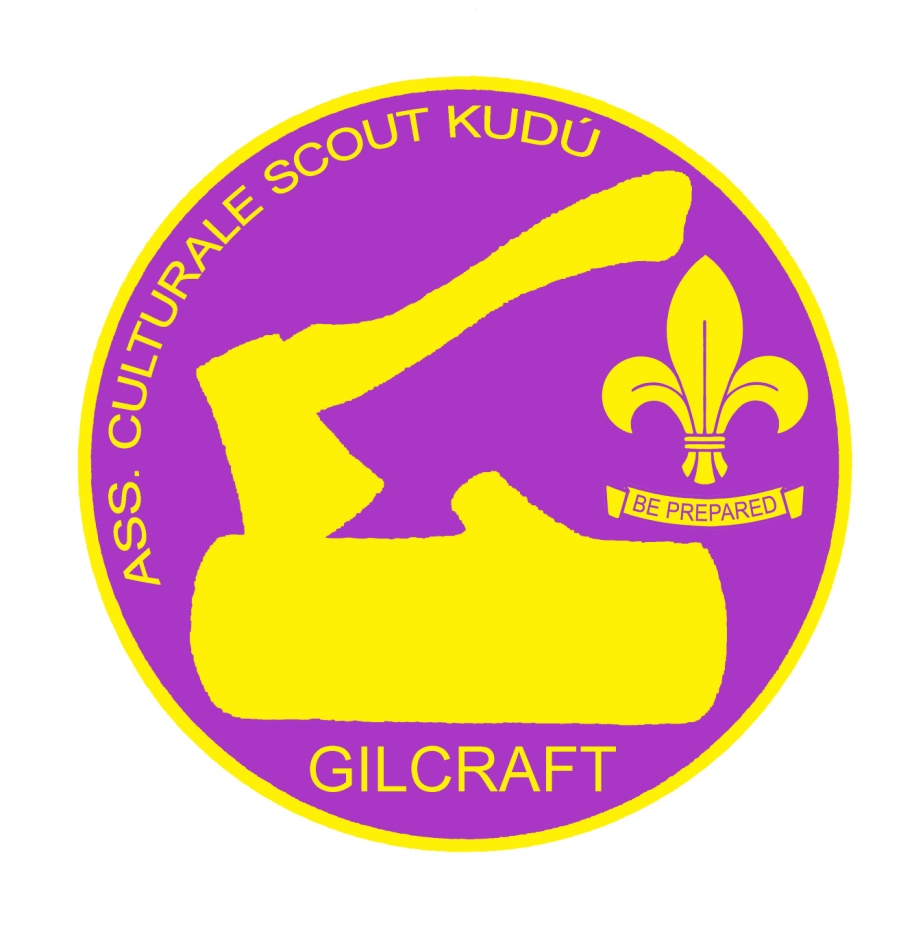 GILCRAFTgiornata di approfondimento tecnicoproposta a Capi e Rover/S. delle Associazioni scoutDOMENICA 20 SETTEMBRETECNICA: PIONIERISTICARitrovo alle ore 8 precise al Parco FeniceL’attività avrà termine intorno alle ore 18 e si effettuerà con qualsiasi tempoPortarsi: guanti da lavoro, gavetta posate bicchiere, coltellino a serramanico, necessario per appunti, fotocameraISCRIZIONI entro domenica 13 settembre (via mail) specificando cognome, nome, associazione, incarico, indirizzo mailQuota di partecipazione euro 5, comprensiva del pranzo da versare al momento dell’incontro